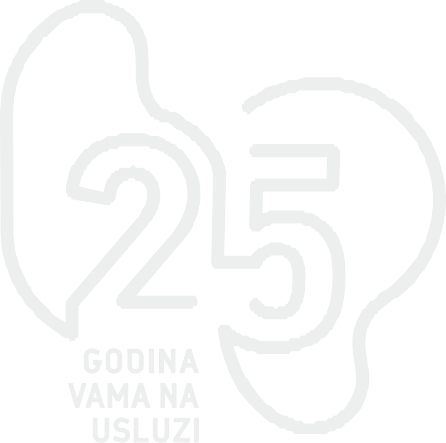 UPITNIK ZA DIMENZIONIRANJE UREĐAJA ZA PROČIŠĆAVANJE TEHNOLOŠKIH OTPADNIH VODASEKCIJAPODATAKJEDINICAVRIJEDNOSTNAPOMENAOpći podaciDržava-Mjesto-Naziv tvrtke-Glavna djelatnost-Kontakt osoba (za tehnička pitanja)-Ime, broj telefona, emailProizvodna djelatnostPrimarni materijal/osnovni proizvod-Broj dana rada proizvodnjedan/godinaBroj smjena na dansmjena/danBroj zaposlenikaosoba/smjeniKoličina korištene pitke vodem³/danKoličina korištene industrijske vodem³/danPlanirani recipijent-Sustav javne odvodnje ili prirodni ispustVrste i kapaciteti proizvodnih linija-Opis svake proizvodne linijeOtpadni materijali-Opis i količina otpadnih materijalaTehnološka otpadna vodaDnevna količina otpadne vodem³/danMax. protokl/spH-KPKmg/lBPK5mg/lUkupne suspendirane tvarimg/lN ukupanmg/lAmonijakmg/lNitratimg/lNitritimg/lP ukupanmg/lUkupna ulja i mastimg/lOstalo-Zahtjevani izlazni parametri pročišćene vodepH-KPKmg/lBPK5mg/lUkupne suspendirane tvarimg/lN ukupanmg/lAmonijakmg/lNitratimg/lNitritimg/lP ukupanmg/lUkupna ulja i mastimg/lOstalo-...DodatnoKratki opis proizvodnog procesa i dinamika nastajanja otpadnih vodaOpišite procese koji generiraju otpadne vode i kako se njihova količina i kvaliteta mijenjaju s vremenom.Prostorno ograničenjem2Postavljanje uređajaPodzemno/nadzemnoPostojeća ulazna crpna stanicaDA/NEUkoliko postoji, molimo da navedete dimenzije te visinu dotoka otpadne vode.Radvojenost vodovaDA/NESanitarno-fekalna/tehnološka/atmosferskaPosebni zahtjevi naručiteljaMolimo vas da navedete sve specifične zahtjeve ili okolnosti koje bi trebalo uzeti u obzir prilikom dimienzioniranja sistema.